武汉大学家庭经济困难学生认定申请表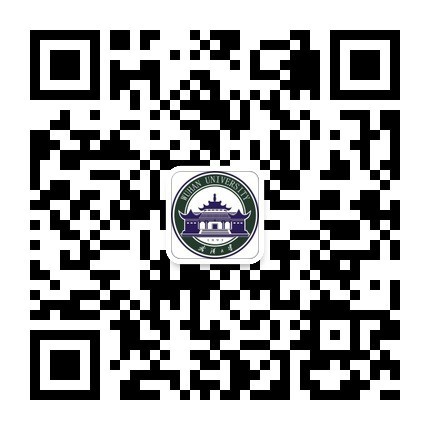 学院（系）：                 专业：                 年级：         学号：                    注：此表格可复印使用；请用黑色签字笔或钢笔如实填写，内容完整，字迹清晰；所有项目不能为空。学生基本信息姓   名性别出生年月出生年月出生年月民族民族学生基本信息身份证号政治面貌政治面貌政治面貌户口户口□农村□城镇□农村□城镇学生基本信息联系方式手机：                QQ号：手机：                QQ号：手机：                QQ号：手机：                QQ号：手机：                QQ号：手机：                QQ号：手机：                QQ号：手机：                QQ号：家庭人口数家庭人口数家庭人口数家庭人口数学生基本信息家庭属性□孤儿   □本人残疾   □单亲   □烈士子女   □父（母）残疾   □艰苦边远地区□离异   □以上均不是□孤儿   □本人残疾   □单亲   □烈士子女   □父（母）残疾   □艰苦边远地区□离异   □以上均不是□孤儿   □本人残疾   □单亲   □烈士子女   □父（母）残疾   □艰苦边远地区□离异   □以上均不是□孤儿   □本人残疾   □单亲   □烈士子女   □父（母）残疾   □艰苦边远地区□离异   □以上均不是□孤儿   □本人残疾   □单亲   □烈士子女   □父（母）残疾   □艰苦边远地区□离异   □以上均不是□孤儿   □本人残疾   □单亲   □烈士子女   □父（母）残疾   □艰苦边远地区□离异   □以上均不是□孤儿   □本人残疾   □单亲   □烈士子女   □父（母）残疾   □艰苦边远地区□离异   □以上均不是□孤儿   □本人残疾   □单亲   □烈士子女   □父（母）残疾   □艰苦边远地区□离异   □以上均不是□孤儿   □本人残疾   □单亲   □烈士子女   □父（母）残疾   □艰苦边远地区□离异   □以上均不是□孤儿   □本人残疾   □单亲   □烈士子女   □父（母）残疾   □艰苦边远地区□离异   □以上均不是□孤儿   □本人残疾   □单亲   □烈士子女   □父（母）残疾   □艰苦边远地区□离异   □以上均不是□孤儿   □本人残疾   □单亲   □烈士子女   □父（母）残疾   □艰苦边远地区□离异   □以上均不是□孤儿   □本人残疾   □单亲   □烈士子女   □父（母）残疾   □艰苦边远地区□离异   □以上均不是□孤儿   □本人残疾   □单亲   □烈士子女   □父（母）残疾   □艰苦边远地区□离异   □以上均不是学生基本信息家庭经济状况□父母双下岗   □城镇低保户   □农村低保户   □农村特困救助对象   □以上均不是□父母双下岗   □城镇低保户   □农村低保户   □农村特困救助对象   □以上均不是□父母双下岗   □城镇低保户   □农村低保户   □农村特困救助对象   □以上均不是□父母双下岗   □城镇低保户   □农村低保户   □农村特困救助对象   □以上均不是□父母双下岗   □城镇低保户   □农村低保户   □农村特困救助对象   □以上均不是□父母双下岗   □城镇低保户   □农村低保户   □农村特困救助对象   □以上均不是□父母双下岗   □城镇低保户   □农村低保户   □农村特困救助对象   □以上均不是□父母双下岗   □城镇低保户   □农村低保户   □农村特困救助对象   □以上均不是□父母双下岗   □城镇低保户   □农村低保户   □农村特困救助对象   □以上均不是□父母双下岗   □城镇低保户   □农村低保户   □农村特困救助对象   □以上均不是□父母双下岗   □城镇低保户   □农村低保户   □农村特困救助对象   □以上均不是□父母双下岗   □城镇低保户   □农村低保户   □农村特困救助对象   □以上均不是□父母双下岗   □城镇低保户   □农村低保户   □农村特困救助对象   □以上均不是□父母双下岗   □城镇低保户   □农村低保户   □农村特困救助对象   □以上均不是学生基本信息家庭主要资产□有产权住房1处   □有产权住房2处   □私家车   □货运客车   □冰箱   □空调□电脑   □以上均无□有产权住房1处   □有产权住房2处   □私家车   □货运客车   □冰箱   □空调□电脑   □以上均无□有产权住房1处   □有产权住房2处   □私家车   □货运客车   □冰箱   □空调□电脑   □以上均无□有产权住房1处   □有产权住房2处   □私家车   □货运客车   □冰箱   □空调□电脑   □以上均无□有产权住房1处   □有产权住房2处   □私家车   □货运客车   □冰箱   □空调□电脑   □以上均无□有产权住房1处   □有产权住房2处   □私家车   □货运客车   □冰箱   □空调□电脑   □以上均无□有产权住房1处   □有产权住房2处   □私家车   □货运客车   □冰箱   □空调□电脑   □以上均无□有产权住房1处   □有产权住房2处   □私家车   □货运客车   □冰箱   □空调□电脑   □以上均无□有产权住房1处   □有产权住房2处   □私家车   □货运客车   □冰箱   □空调□电脑   □以上均无□有产权住房1处   □有产权住房2处   □私家车   □货运客车   □冰箱   □空调□电脑   □以上均无□有产权住房1处   □有产权住房2处   □私家车   □货运客车   □冰箱   □空调□电脑   □以上均无□有产权住房1处   □有产权住房2处   □私家车   □货运客车   □冰箱   □空调□电脑   □以上均无□有产权住房1处   □有产权住房2处   □私家车   □货运客车   □冰箱   □空调□电脑   □以上均无□有产权住房1处   □有产权住房2处   □私家车   □货运客车   □冰箱   □空调□电脑   □以上均无学生基本信息家庭经济负担□多子女上学（高中及以上）   □直系亲属患重大疾病   □自然灾害   □赡养老人□家庭负债   □以上均无□多子女上学（高中及以上）   □直系亲属患重大疾病   □自然灾害   □赡养老人□家庭负债   □以上均无□多子女上学（高中及以上）   □直系亲属患重大疾病   □自然灾害   □赡养老人□家庭负债   □以上均无□多子女上学（高中及以上）   □直系亲属患重大疾病   □自然灾害   □赡养老人□家庭负债   □以上均无□多子女上学（高中及以上）   □直系亲属患重大疾病   □自然灾害   □赡养老人□家庭负债   □以上均无□多子女上学（高中及以上）   □直系亲属患重大疾病   □自然灾害   □赡养老人□家庭负债   □以上均无□多子女上学（高中及以上）   □直系亲属患重大疾病   □自然灾害   □赡养老人□家庭负债   □以上均无□多子女上学（高中及以上）   □直系亲属患重大疾病   □自然灾害   □赡养老人□家庭负债   □以上均无□多子女上学（高中及以上）   □直系亲属患重大疾病   □自然灾害   □赡养老人□家庭负债   □以上均无□多子女上学（高中及以上）   □直系亲属患重大疾病   □自然灾害   □赡养老人□家庭负债   □以上均无□多子女上学（高中及以上）   □直系亲属患重大疾病   □自然灾害   □赡养老人□家庭负债   □以上均无□多子女上学（高中及以上）   □直系亲属患重大疾病   □自然灾害   □赡养老人□家庭负债   □以上均无□多子女上学（高中及以上）   □直系亲属患重大疾病   □自然灾害   □赡养老人□家庭负债   □以上均无□多子女上学（高中及以上）   □直系亲属患重大疾病   □自然灾害   □赡养老人□家庭负债   □以上均无学生基本信息家庭人均月收入（家庭年收入÷家庭人口数÷12）       元家庭人均月收入（家庭年收入÷家庭人口数÷12）       元家庭人均月收入（家庭年收入÷家庭人口数÷12）       元家庭人均月收入（家庭年收入÷家庭人口数÷12）       元家庭人均月收入（家庭年收入÷家庭人口数÷12）       元家庭人均月收入（家庭年收入÷家庭人口数÷12）       元家庭人均月收入（家庭年收入÷家庭人口数÷12）       元家庭人均月收入（家庭年收入÷家庭人口数÷12）       元家庭年收入家庭年收入家庭年收入家庭年收入                   元                   元                   元学生基本信息手机品牌型号及来源                       ；手机品牌型号及来源                       ；手机品牌型号及来源                       ；手机品牌型号及来源                       ；手机品牌型号及来源                       ；手机品牌型号及来源                       ；手机品牌型号及来源                       ；其他电子产品及来源                               其他电子产品及来源                               其他电子产品及来源                               其他电子产品及来源                               其他电子产品及来源                               其他电子产品及来源                               其他电子产品及来源                               其他电子产品及来源                               学生基本信息家庭可提供的月生活费自己可提供的月生活费家庭可提供的月生活费自己可提供的月生活费               元               元               元               元               元               元近两年获得资助情况近两年获得资助情况近两年获得资助情况近两年获得资助情况近两年获得资助情况学生基本信息借款情况□国家助学贷款   □生源地助学贷款   □绿色通道借款   □无□国家助学贷款   □生源地助学贷款   □绿色通道借款   □无□国家助学贷款   □生源地助学贷款   □绿色通道借款   □无□国家助学贷款   □生源地助学贷款   □绿色通道借款   □无□国家助学贷款   □生源地助学贷款   □绿色通道借款   □无□国家助学贷款   □生源地助学贷款   □绿色通道借款   □无□国家助学贷款   □生源地助学贷款   □绿色通道借款   □无□国家助学贷款   □生源地助学贷款   □绿色通道借款   □无□国家助学贷款   □生源地助学贷款   □绿色通道借款   □无□国家助学贷款   □生源地助学贷款   □绿色通道借款   □无□国家助学贷款   □生源地助学贷款   □绿色通道借款   □无□国家助学贷款   □生源地助学贷款   □绿色通道借款   □无□国家助学贷款   □生源地助学贷款   □绿色通道借款   □无□国家助学贷款   □生源地助学贷款   □绿色通道借款   □无学生基本信息兼职经历□无   □家教   □打工   □其他类型的勤工俭学                                □无   □家教   □打工   □其他类型的勤工俭学                                □无   □家教   □打工   □其他类型的勤工俭学                                □无   □家教   □打工   □其他类型的勤工俭学                                □无   □家教   □打工   □其他类型的勤工俭学                                □无   □家教   □打工   □其他类型的勤工俭学                                □无   □家教   □打工   □其他类型的勤工俭学                                □无   □家教   □打工   □其他类型的勤工俭学                                □无   □家教   □打工   □其他类型的勤工俭学                                □无   □家教   □打工   □其他类型的勤工俭学                                □无   □家教   □打工   □其他类型的勤工俭学                                □无   □家教   □打工   □其他类型的勤工俭学                                □无   □家教   □打工   □其他类型的勤工俭学                                □无   □家教   □打工   □其他类型的勤工俭学                                学生基本信息家庭通讯地址联 系 人联 系 人联 系 人联 系 人学生基本信息家庭电话邮政编码邮政编码邮政编码邮政编码其他致贫因素：注：可另附详细情况说明或相关证明其他致贫因素：注：可另附详细情况说明或相关证明其他致贫因素：注：可另附详细情况说明或相关证明其他致贫因素：注：可另附详细情况说明或相关证明其他致贫因素：注：可另附详细情况说明或相关证明其他致贫因素：注：可另附详细情况说明或相关证明其他致贫因素：注：可另附详细情况说明或相关证明其他致贫因素：注：可另附详细情况说明或相关证明其他致贫因素：注：可另附详细情况说明或相关证明其他致贫因素：注：可另附详细情况说明或相关证明其他致贫因素：注：可另附详细情况说明或相关证明其他致贫因素：注：可另附详细情况说明或相关证明其他致贫因素：注：可另附详细情况说明或相关证明其他致贫因素：注：可另附详细情况说明或相关证明其他致贫因素：注：可另附详细情况说明或相关证明其他致贫因素：注：可另附详细情况说明或相关证明本人承诺以上信息全部真实；如有虚假，后果自负。   本人签名：                        年    月    日本人承诺以上信息全部真实；如有虚假，后果自负。   本人签名：                        年    月    日本人承诺以上信息全部真实；如有虚假，后果自负。   本人签名：                        年    月    日本人承诺以上信息全部真实；如有虚假，后果自负。   本人签名：                        年    月    日本人承诺以上信息全部真实；如有虚假，后果自负。   本人签名：                        年    月    日本人承诺以上信息全部真实；如有虚假，后果自负。   本人签名：                        年    月    日本人承诺以上信息全部真实；如有虚假，后果自负。   本人签名：                        年    月    日本人承诺以上信息全部真实；如有虚假，后果自负。   本人签名：                        年    月    日本人承诺以上信息全部真实；如有虚假，后果自负。   本人签名：                        年    月    日本人承诺以上信息全部真实；如有虚假，后果自负。   本人签名：                        年    月    日本人承诺以上信息全部真实；如有虚假，后果自负。   本人签名：                        年    月    日本人承诺以上信息全部真实；如有虚假，后果自负。   本人签名：                        年    月    日本人承诺以上信息全部真实；如有虚假，后果自负。   本人签名：                        年    月    日本人承诺以上信息全部真实；如有虚假，后果自负。   本人签名：                        年    月    日本人承诺以上信息全部真实；如有虚假，后果自负。   本人签名：                        年    月    日本人承诺以上信息全部真实；如有虚假，后果自负。   本人签名：                        年    月    日班级民主评议1．□不困难       2．□困难          3．□特别困难评议小组组长签字：                 组长联系方式：                                年    月    日1．□不困难       2．□困难          3．□特别困难评议小组组长签字：                 组长联系方式：                                年    月    日1．□不困难       2．□困难          3．□特别困难评议小组组长签字：                 组长联系方式：                                年    月    日1．□不困难       2．□困难          3．□特别困难评议小组组长签字：                 组长联系方式：                                年    月    日1．□不困难       2．□困难          3．□特别困难评议小组组长签字：                 组长联系方式：                                年    月    日1．□不困难       2．□困难          3．□特别困难评议小组组长签字：                 组长联系方式：                                年    月    日1．□不困难       2．□困难          3．□特别困难评议小组组长签字：                 组长联系方式：                                年    月    日1．□不困难       2．□困难          3．□特别困难评议小组组长签字：                 组长联系方式：                                年    月    日1．□不困难       2．□困难          3．□特别困难评议小组组长签字：                 组长联系方式：                                年    月    日1．□不困难       2．□困难          3．□特别困难评议小组组长签字：                 组长联系方式：                                年    月    日1．□不困难       2．□困难          3．□特别困难评议小组组长签字：                 组长联系方式：                                年    月    日1．□不困难       2．□困难          3．□特别困难评议小组组长签字：                 组长联系方式：                                年    月    日1．□不困难       2．□困难          3．□特别困难评议小组组长签字：                 组长联系方式：                                年    月    日1．□不困难       2．□困难          3．□特别困难评议小组组长签字：                 组长联系方式：                                年    月    日1．□不困难       2．□困难          3．□特别困难评议小组组长签字：                 组长联系方式：                                年    月    日学院（系）意见经评议小组推荐、本学院（系）认真审核后□同意评议小组意见。         □不同意评议小组的意见。调整为：                              负责人签字：                       单位盖章：                                    年    月    日经评议小组推荐、本学院（系）认真审核后□同意评议小组意见。         □不同意评议小组的意见。调整为：                              负责人签字：                       单位盖章：                                    年    月    日经评议小组推荐、本学院（系）认真审核后□同意评议小组意见。         □不同意评议小组的意见。调整为：                              负责人签字：                       单位盖章：                                    年    月    日经评议小组推荐、本学院（系）认真审核后□同意评议小组意见。         □不同意评议小组的意见。调整为：                              负责人签字：                       单位盖章：                                    年    月    日经评议小组推荐、本学院（系）认真审核后□同意评议小组意见。         □不同意评议小组的意见。调整为：                              负责人签字：                       单位盖章：                                    年    月    日经评议小组推荐、本学院（系）认真审核后□同意评议小组意见。         □不同意评议小组的意见。调整为：                              负责人签字：                       单位盖章：                                    年    月    日经评议小组推荐、本学院（系）认真审核后□同意评议小组意见。         □不同意评议小组的意见。调整为：                              负责人签字：                       单位盖章：                                    年    月    日经评议小组推荐、本学院（系）认真审核后□同意评议小组意见。         □不同意评议小组的意见。调整为：                              负责人签字：                       单位盖章：                                    年    月    日经评议小组推荐、本学院（系）认真审核后□同意评议小组意见。         □不同意评议小组的意见。调整为：                              负责人签字：                       单位盖章：                                    年    月    日经评议小组推荐、本学院（系）认真审核后□同意评议小组意见。         □不同意评议小组的意见。调整为：                              负责人签字：                       单位盖章：                                    年    月    日经评议小组推荐、本学院（系）认真审核后□同意评议小组意见。         □不同意评议小组的意见。调整为：                              负责人签字：                       单位盖章：                                    年    月    日经评议小组推荐、本学院（系）认真审核后□同意评议小组意见。         □不同意评议小组的意见。调整为：                              负责人签字：                       单位盖章：                                    年    月    日经评议小组推荐、本学院（系）认真审核后□同意评议小组意见。         □不同意评议小组的意见。调整为：                              负责人签字：                       单位盖章：                                    年    月    日经评议小组推荐、本学院（系）认真审核后□同意评议小组意见。         □不同意评议小组的意见。调整为：                              负责人签字：                       单位盖章：                                    年    月    日经评议小组推荐、本学院（系）认真审核后□同意评议小组意见。         □不同意评议小组的意见。调整为：                              负责人签字：                       单位盖章：                                    年    月    日学校意见经学生所在学院（系）提请并认真核实后□同意学院（系）工作小组和评议小组的意见。□不同意学院（系）工作小组的和评议小组意见。调整为：                                          负责人签字：                       单位盖章：                                    年    月    日经学生所在学院（系）提请并认真核实后□同意学院（系）工作小组和评议小组的意见。□不同意学院（系）工作小组的和评议小组意见。调整为：                                          负责人签字：                       单位盖章：                                    年    月    日经学生所在学院（系）提请并认真核实后□同意学院（系）工作小组和评议小组的意见。□不同意学院（系）工作小组的和评议小组意见。调整为：                                          负责人签字：                       单位盖章：                                    年    月    日经学生所在学院（系）提请并认真核实后□同意学院（系）工作小组和评议小组的意见。□不同意学院（系）工作小组的和评议小组意见。调整为：                                          负责人签字：                       单位盖章：                                    年    月    日经学生所在学院（系）提请并认真核实后□同意学院（系）工作小组和评议小组的意见。□不同意学院（系）工作小组的和评议小组意见。调整为：                                          负责人签字：                       单位盖章：                                    年    月    日经学生所在学院（系）提请并认真核实后□同意学院（系）工作小组和评议小组的意见。□不同意学院（系）工作小组的和评议小组意见。调整为：                                          负责人签字：                       单位盖章：                                    年    月    日经学生所在学院（系）提请并认真核实后□同意学院（系）工作小组和评议小组的意见。□不同意学院（系）工作小组的和评议小组意见。调整为：                                          负责人签字：                       单位盖章：                                    年    月    日经学生所在学院（系）提请并认真核实后□同意学院（系）工作小组和评议小组的意见。□不同意学院（系）工作小组的和评议小组意见。调整为：                                          负责人签字：                       单位盖章：                                    年    月    日经学生所在学院（系）提请并认真核实后□同意学院（系）工作小组和评议小组的意见。□不同意学院（系）工作小组的和评议小组意见。调整为：                                          负责人签字：                       单位盖章：                                    年    月    日经学生所在学院（系）提请并认真核实后□同意学院（系）工作小组和评议小组的意见。□不同意学院（系）工作小组的和评议小组意见。调整为：                                          负责人签字：                       单位盖章：                                    年    月    日经学生所在学院（系）提请并认真核实后□同意学院（系）工作小组和评议小组的意见。□不同意学院（系）工作小组的和评议小组意见。调整为：                                          负责人签字：                       单位盖章：                                    年    月    日经学生所在学院（系）提请并认真核实后□同意学院（系）工作小组和评议小组的意见。□不同意学院（系）工作小组的和评议小组意见。调整为：                                          负责人签字：                       单位盖章：                                    年    月    日经学生所在学院（系）提请并认真核实后□同意学院（系）工作小组和评议小组的意见。□不同意学院（系）工作小组的和评议小组意见。调整为：                                          负责人签字：                       单位盖章：                                    年    月    日经学生所在学院（系）提请并认真核实后□同意学院（系）工作小组和评议小组的意见。□不同意学院（系）工作小组的和评议小组意见。调整为：                                          负责人签字：                       单位盖章：                                    年    月    日经学生所在学院（系）提请并认真核实后□同意学院（系）工作小组和评议小组的意见。□不同意学院（系）工作小组的和评议小组意见。调整为：                                          负责人签字：                       单位盖章：                                    年    月    日